附件2“云上工作室”系列活动申报指南一、登录申报系统1.打开：http://xwcs.cyscc.org/huodong.html点击报名按钮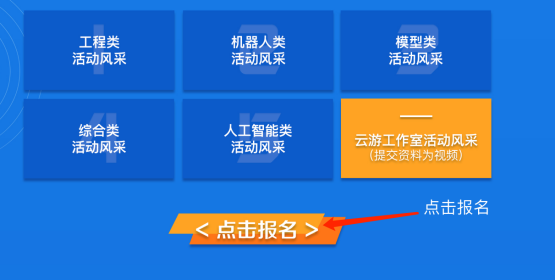 2.选择填报登录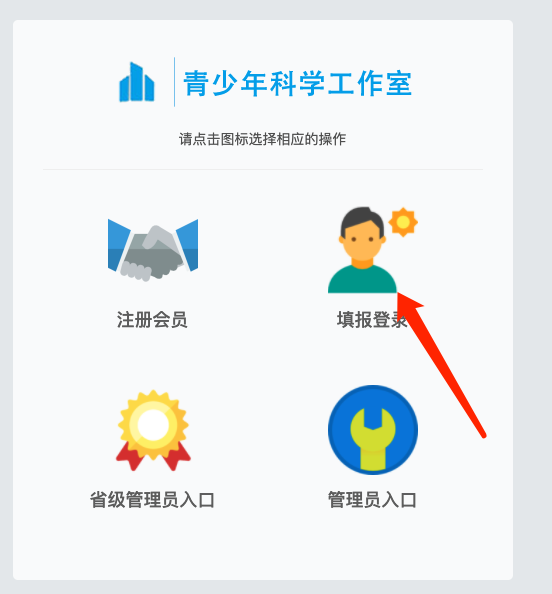 3.输入账号和密码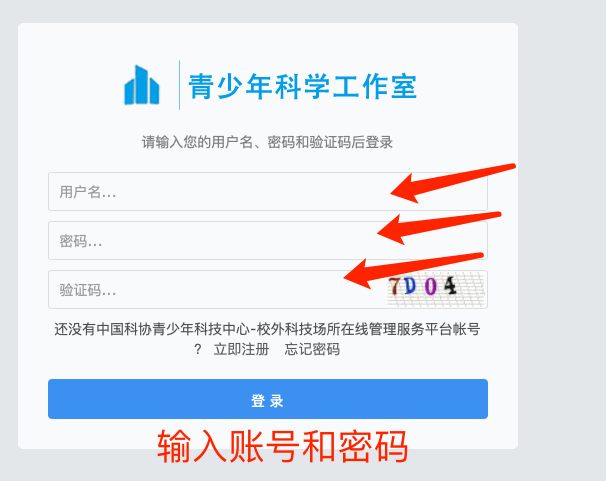 未注册的用户请按相应步骤进行注册，各省级青少年科技教育工作机构审核通过，完成注册，参与活动。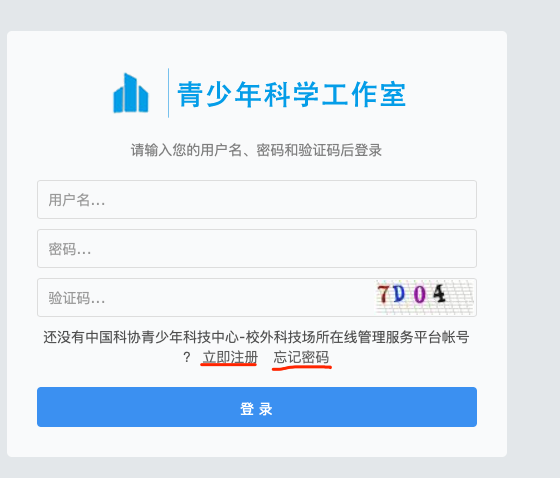 二、上传活动资料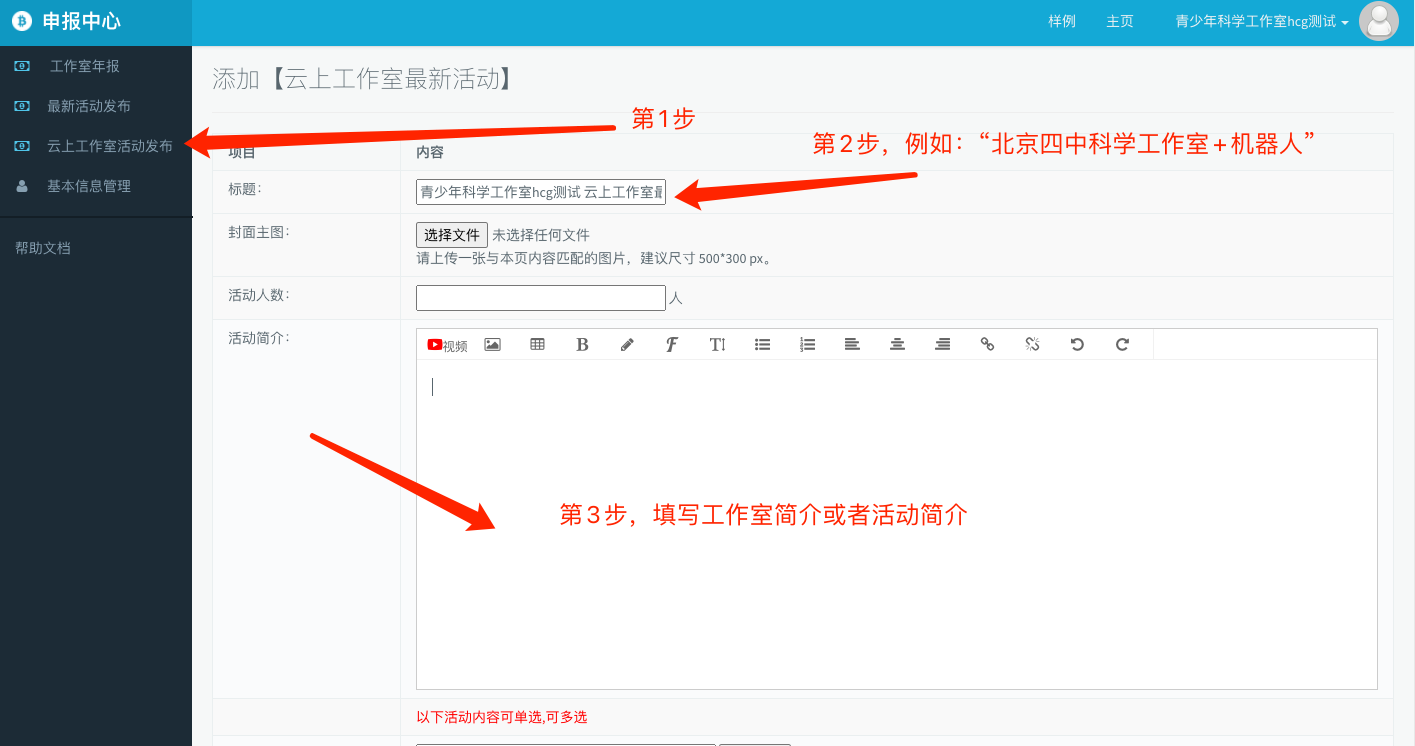 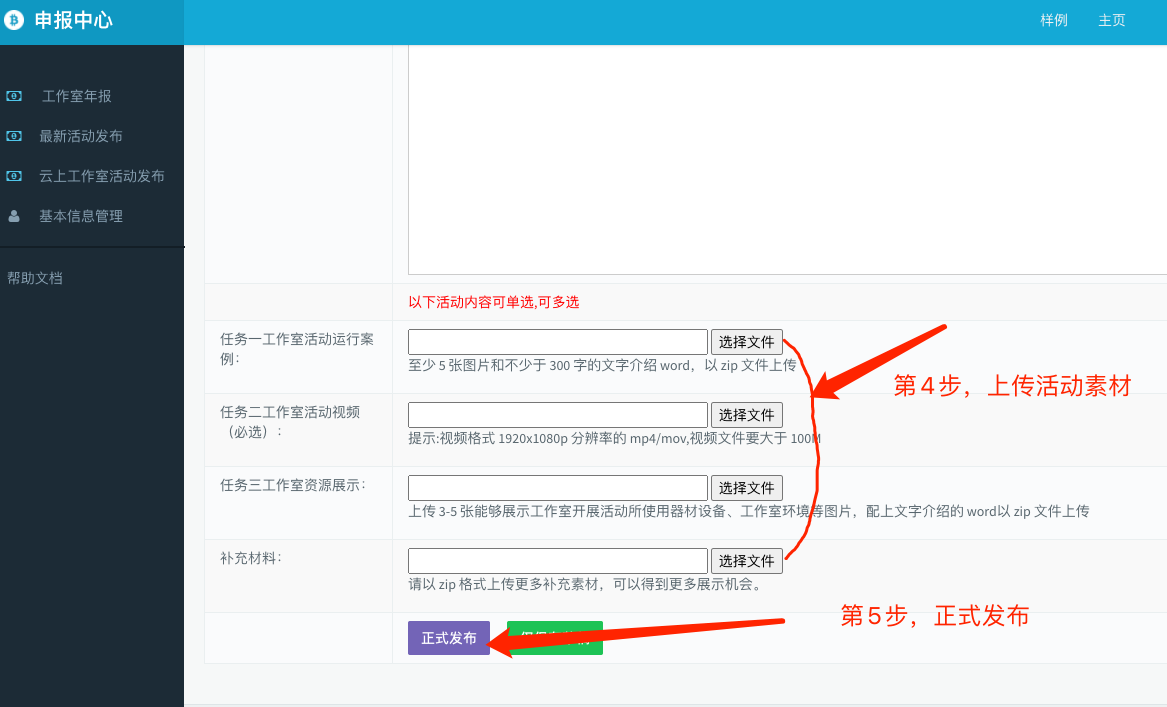 